Publicado en Madrid el 03/09/2015 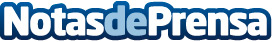 iSalud crea un Plan de Prevención de Salud para sus clientesiSalud.com se ha propuesto evitar las enfermedades más graves de sus clientes. Para ello ha puesto en marcha un plan de prevención creado por médicos de prestigio y de uso exclusivo para los clientes de iSalud.
Datos de contacto:Albert Castells / José LópeziSalud es la empresa lider en asesoramientos en Seguros Médicos por Internet.600 86 18 28Nota de prensa publicada en: https://www.notasdeprensa.es/isalud-crea-un-plan-de-prevencion-de-salud Categorias: Nacional Medicina Sociedad Seguros http://www.notasdeprensa.es